 В соответствии  с Федеральным Законом  от 04.08.2023г. №483-ФЗ «О внесении изменений в ст. 52 Федерального  закона «О государственном контроле (надзоре) и муниципальном жилищном контроле в Российской Федерации» и ст. 4 Федерального закона «О внесении изменений в отдельные законодательные акты Российской Федерации»Собрание депутатов Мариинско-Посадского  муниципального округа р е ш и л о:Внести изменение в  решение Собрания депутатов  Мариинско-Посадского  муниципального округа Чувашской Республики от  21.03.2023г. №10/8  «Об  утверждении Положения о муниципальном  жилищном контроле». п.27 раздела 3.   Положения о муниципальном жилищном контроле дополнить  абзацем 10 следующего содержания: «Контролируемое лицо вправе обратиться  в контрольный (надзорный) орган с заявлением о проведении  в отношении его профилактического визита в соответствии с нормами, предусмотренными  Федеральным Законом  от 04.08.2023г. №483-ФЗ «О внесении изменений в ст. 52 Федерального  закона « О государственном контроле (надзоре и муниципальном жилищном контроле в Российской Федерации» и ст. 4 Федерального закона «О внесении изменений в отдельные законодательные акты Российской Федерации».Настоящее решение вступает в силу после официального опубликования в периодическом печатаном издании «Посадский вестник».Председатель Собрания депутатовМариинско-Посадского муниципального округа                                               М.В. Яковлева                                                 Чăваш  РеспубликинСĕнтĕрвăрри муниципаллă округĕн депутатсен ПухăвĕЙ Ы Ш Ă Н У2023.11.29        20/2 №О внесении изменения в решение Собрания депутатов Мариинско- Посадского муниципального округа Чувашской Республики от 21.03.2023г. №10/8 «Об утверждении  Положения о муниципальном жилищном контроле»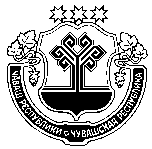 Чувашская  РеспубликаСобрание депутатов Мариинско-Посадского муниципального округа Р Е Ш Е Н И Е               29.11.2023  № 20/2г. Мариинский  Посад